                                                                                                                                                             Nr.  326  din 28.10.2019ANUNŢ COLECTIV,pentru comunicare prin publicitate              În temeiul  art. 47 alin. (5) din Legea nr. 207 din 20.07.2015 privind Codul de procedură fiscală, republicată, cu modificările şi completările ulterioare, comunicăm că au fost emise acte administrative fiscale pentru următorii contribuabili:                 Actul administrativ fiscal poate fi consultat de titularul acestuia la sediul Direcţiei Generala Impozite, Taxe si Alte Venituri Locale – Serviciul de Urmarire si Executare Silită,Amenzi din  str. Domnească nr. 13, bl. L parter.              Prezentele acte administrative fiscale se consideră communicate în termen de 15 zile de la data afişării anunţului, respectiv         .              Dacă aveţi nelămuriri în legătură cu acest anunţ, o puteţi contacta pe doamna Grigoras Ana Maria la sediul nostru sau la numărul de telefon 0236/307790.                                                                                                                           ŞEF SERVICIU                                                                                                     Cj. Adriana EnacheNr. crtNumele şi prenumele / denumirea contribuabiluluiDomiciliul fiscal al contribuabiluluiDenumirea actului administrativ fiscal / nr. şi data actului: somatia nr.1BRATU IONELStr. BRAILEI, Nr. 246, Bl. F4, Ap.13                1303508 / 24.09.20192BURLAN VASILE SI GAMAN ANGELAStr. BRAILEI, Nr. 258, Bl. G7, Ap.41                2628219 / 08.10.20193CALIN PAULICA SI NICOLETAStr. BRAILEI, Nr. 212, Bl. C4, Ap.7                1306480 / 27.09.20194CRISTEA VASILEStr. BRAILEI, Nr. 205, Bl. A5, Ap.398297156 / 02.10.2019; 297101 / 02.10.20195CRISTEA ADRIAN VALENTINStr. FURNALISTILOR, Nr. 6, Bl. J4, Ap.173270883 / 09.10.20196LUPOAE ALEXANDRUStr. BRAILEI, Nr. 214, Bl. C5A, Ap.15                 268344 / 08.10.20197LUNGU PASCU IONUTStr. BRAILEI, Nr. 208, Bl. C2, Ap.16                 272332 / 04.10.20198MARIN ENE CATALINStr. BRAILEI, Nr. 212, Bl. C4, Ap.45271565 / 09.10.20199ANDREI MIRCEAStr. LAMINORISTILOR, Nr.4, Bl. G4, Ap. 88279181 / 23.07.201910ANTOHI ANGHELStr. BRAILEI, Nr. 207, Bl. A6, Ap.3261769 / 02.08.201911BEZMAN VLAD PETRUStr. BRAILEI, Nr. 208, Bl. C2, Ap.9                 291506 / 28.08.201912 BIZNA ADRIANStr. BRAILEI, Nr. 238, Bl. E7, Ap.72279033 / 28.08.201913BRAILESCU MIHAELAStr. BRAILEI, Nr. 248, Bl. F7, Ap.42                 282106 / 10.09.201914BRATU IONELStr. BRAILEI, Nr. 246, Bl. F4, Ap.13                 272640 / 13.08.201915BUJOREANU ADRIAN COSMIN SI LILIANA NELAStr. BRAILEI, Nr. 205, Bl. A5, Ap.13262827 / 31.07.201916CARP ADRIANStr. BRAILEI, Nr. 202, Bl. B9, Ap.33313367/ 25.03.201917CHIRCA GEORGE LUCIANStr. BRAILEI, Nr. 206, Bl. C1, Ap.4275515 / 13.08.201918CHIOSA LIVIAStr. BRAILEI, Nr. 214, Bl. C5A, Ap.21                 326673 / 21.06.201919CIMPOESU PETRU LAURENTIUStr. BRAILEI, Nr. 226, Bl. D5, Ap.35330421 / 21.06.201920CONTROLORU VASILIAStr. BRAILEI, Nr. 230, Bl. E23, Ap.43                 263361 / 12.08.201921COMAN RARES ALEXANDRUStr. BRAILEI, Nr. 205, Bl. A5, Ap.72260485 / 31.07.201922DABIJA GHEORGHITAStr. BRAILEI, Nr. 205, Bl. A5, Ap.347               267327 / 27.06.2019; 267328 /              27.06.201923DARIE CRISTINELStr. BRAILEI, Nr. 258, Bl. G8, Ap.26                 269529 / 30.07.201924DAVID ANA MARIAStr. BRAILEI, Nr. 218, Bl. C7, Ap.39                 266400 / 10.09.201925DEDIU IONStr. BRAILEI, Nr. 248, Bl. F5, Ap.41261218 / 23.07.201926EILER MARIA TAMARAStr. BRAILEI, Nr. 205, Bl. A5, Ap.392263365 / 12.08.201927GALPIIAN VIRGILStr. BRAILEI, Nr. 262, Bl. G10, Ap.1                 263392 / 12.08.201928GIDEI VALENTINAStr. BRAILEI, Nr. 262, Bl. G10, Ap.1266583 / 10.09.201929IACOMI FLORINStr. BRAILEI, Nr. 224A, Bl. D3, Ap.11268733 / 12.08.201930MARIN ENE CATALINStr. BRAILEI, Nr. 212, Bl. C4, Ap.45276005 / 02.09.2019; 274054 / 26.07.2019; 331245 / 21.06.201931MILEA PETRUT SI IOANAStr. BRAILEI, Nr. 220, Bl. C8, Ap.23266343 / 10.09.201932MITITELU ANDREI MIHAIStr. BRAILEI, Nr. 220, Bl. C8, Ap.23274106 / 26.07.201933MOHOREA CATALINStr. BRAILEI, Nr. 258, Bl. G7, Ap.27                 278658 / 23.07.201934MOVILA SILVIU CONSTANTINStr. BRAILEI, Nr. 218, Bl. C7, Ap.30263804 / 11.06.201935MUSAT LAURENTIUStr. BRAILEI, Nr. 201, Bl. A3, Ap.92                 270212 / 30.07.201936NEGOITA DANIELStr. BRAILEI, Nr. 216, Bl. C6, Ap.14268030 / 30.07.2019; 269941 / 30.07.2019; 288579 / 29.08.201937NEDELCU TEODORStr. BRAILEI, Nr. 252, Bl. G3, Ap.44267834 / 30.07.201938NICOLAU DANIELAStr. BRAILEI, Nr. 201, Bl. A3, Ap.992589849 / 02.08.201939NOUR ANDRADAStr. BRAILEI, Nr. 232, Bl. E4, Ap.17280208 / 01.09.201940OLARIU SORINEL SI VIORICA MARIANAStr. BRAILEI, Nr. 201, Bl. A3, Ap.75                 280237 / 04.09.201941OPREA ADRIAN MUGURELStr. BRAILEI, Nr. 208, Bl. C2, Ap.45277198 / 31.08.2019; 280062 / 04.09.2019; 263938 / 23.07.201942PALADE LIVIU Str. BRAILEI, Nr. 205, Bl. A5, Ap.66266031 / 02.08.201943PANAIT POMPILIU RAZVANStr. BRAILEI, Nr. 205, Bl. A5, Ap.346264260 / 10.06.2019; 264213 / 10.06.201944PETEAN REMUS CLAUDIUStr. BRAILEI, Nr. 205, Bl. A5, Ap.279269082 / 11.07.201945PETRE CLAUDIU CATALINStr. BRAILEI, Nr. 203, Bl. A3, Ap.34272853 / 13.08.201946PLESNICUTE CRISTINA MIHAELA SI TRAIANStr. BRAILEI, Nr. 208, Bl. C2, Ap.44261295 / 23.07.201947PROCA IOANStr. BRAILEI, Nr. 202, Bl. B9, Ap.32296642 / 10.09.201948PRICOPE IONUT VIROELStr. BRAILEI, Nr. 205, Bl. A5, Ap.362266108 / 27.06.201949RUSU VASILE ADRIANStr. BRAILEI, Nr. 228, Bl. E1, Ap.15266294 / 26.07.201950SECUIANUN DENIS PETRUTStr. BRAILEI, Nr. 218, Bl. C7, Ap.1276830 / 30.08.201951SERBU RADU Str. BRAILEI, Nr. 246, Bl. F7, Ap.13260456 / 31.07.2019; 261967 / 02.201952STOICA LOREDANAStr. BRAILEI, Nr. 226, Bl. D5, Ap.15                  259364 / 03.06.201953TABAC ANDRADA IRINAStr. BRAILEI, Nr. 205, Bl. A5, Ap.218279880 / 29.08.201954TOPEA IULIANStr. BRAILEI, Nr. 262, Bl. G11, Ap.14260374 / 02.08.201955TUDOR IONUT Str. BRAILEI, Nr. 204, Bl. B10, Ap.30269554 / 30.07.201956TUDOR IONUT SORINStr. BRAILEI, Nr. 218, Bl. C7, Ap.23329772 / 26.06.2019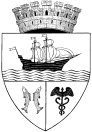 